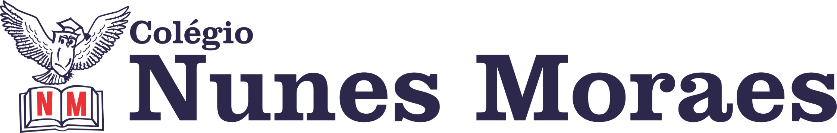 Sinta a alegria de cada nova manhã e agradeça por tudo de bom que exista na sua vida!                                   Aproveite ao máximo suas aulas remotas.  E não esqueça: Durante todas as aulas, seu profesor vai  acompanhar você pelo  whatsapp para tirar suas dúvidas. Pergunte no privado. MUITO IMPORTANTE:  VOCÊ VAI ENVIAR AS  FOTOS DAS ATIVIDADES DE CLASSE RESOLVIDAS  PARA  FLAY NUNES MORAES. ELA ESTÁ NO GRUPO DA SUA SALA. MAS AGUARDE O PROFESSOR DIZER QUE VOCÊ JÁ PODE ENVIAR.  ESCREVA A MATÉRIA, SEU NOME E SEU NÚMERO EM CADA PÁGINA.*Envie foto das atividades resolvidas para FLAY NUNES MORAES. Escreva a matéria, seu nome e seu número em cada página.1ª AULA: 13h -13:55’ –INT. TEXTUAL  2  -   PROFESSORA ALINE LANDIM AULA 09- INTERPRETANDO A SINTAXEPasso 01 – Assistir ao vídeo do link: https://www.youtube.com/watch?v=lXYqOhLUS0w&list=PL0MlWarTr_1bLkreCKi8KtfVB3k4YEDuV&index=25Passo 02 – Resolver as questões das Atividades para sala, da página 114 e 115, da aula 09, livro 03Envie foto das atividades resolvidas para FLAY NUNES MORAES. Escreva a matéria, seu nome e seu número em cada página.Passo 03 –Para casa: resolução das questões 3 e 4 das Atividades Propostas, página 131 da aula 082ª AULA: 13:55’-14:50’   -  REDAÇÃO   -  PROFESSOR FLADIMIR CASTRO AULA 7 :USO EFICIENTE DOS TEXTOS AUXILIARESPasso 01 – Assista ao vídeo de análise de uma redação voltado para o conteúdo de Uso eficiente dos textos auxiliares, disponibilizado no WhatsApp. (10 minutos)Passo 02 - Assistir à aula do dia 20/04 sobre o conteúdo referente. LINK: (25 minutos)https://www.youtube.com/watch?v=dRTyub85QsM&list=PL0MlWarTr_1bLkreCKi8KtfVB3k4YEDuV&index=69 Passo 03 – Atividade enviada para o WhatsApp. (10 minutos)Correção será enviada via WhatsAsppEnvie foto das atividades resolvidas para FLAY NUNES MORAES. Escreva a matéria, seu nome e seu número em cada página.Passo 04 – ATIVIDADE PARA CASA:  Faça uma das propostas de redação das páginas 36 a 38. Entrega via e-mail.3ª AULA: 14:50’-15:45’ – ESPANHOL   -    PROFESSORA JADNA HOLANDA AULA 08           Passo 01 –Vídeo (da professora Jadna) pelo Whatsapp – AULA 8 - Comprensión textual – Apocope e vestuário (página 19).Passo 02 – Tira dúvidas.Passo 03 – Resolução das questões Enem, páginas 14 e 15Passo 04 – *Envie foto das atividades resolvidas para FLAY NUNES MORAES. Escreva a matéria, seu nome e seu número em cada página.Passo 04 – Após a aula, “EM CASA”, resolver a questão sugerida no slide.INTERVALO: 15:45’-16:10’   4ª AULA:   16:10’-17:05’  -  FÍSICA 1   -   PROFESSOR BETOWER MORAIS FRENTE 2 – AULA 7 ; POTENCIAL ELÉTRICO 1ORIENTAÇÕES1 – Assista à videaula pelo link: https://aovivo.saseducacao.com.br/assistir/283  2  – Resolva , como atividade de sala, as questões 03 e 07 das atividades propostas das páginas 25 e 26. Coloque as resoluções ( com os cálculos) em seu caderno (ou folha avulsa) –*Envie foto das atividades resolvidas para FLAY NUNES MORAES. Escreva a matéria, seu nome e seu número em cada página.3 – Como atividade de casa, resolva em outro momento, as outras questões propostas (01,02,04,05,06,08,09,10) – Gabarite, registre em foto, circule as dúvidas e envie para seu professor através do google classroom.5ª AULA:   17:05’-18:00’ -   GEOGRAFIA 1 -   PROFESSOR WERBSON  FALCÃO AULA 08-  ESTRUTURA GEOLÓGICAPasso 01 – Assistir a vídeo aula no link:https://drive.google.com/file/d/1rrpV6eu_jBLvu7SCjfKM4Tuw_3ZYdeUX/view?usp=sharingPasso 02 – Responder às atividades de sala.*Envie foto das atividades resolvidas para FLAY NUNES MORAES. Escreva a matéria, seu nome e seu número em cada página.Passo 03 – ATIVIDADE PARA CASA - Resolver Atividade Propostas.6ª AULA:   18:00’-18:55’   -   QUÍMICA 1 -   PROFESSOR RENATO DUARTE FRENTE 2 – AULA 8 : CETONA, ÁCIDO CARBOXÍLICO, ALDEÍDO E ÉSTER.Passo 1 – Assistir o vídeo SAS ao Vivo – disponível em: https://youtu.be/LunlFjKFhQEPasso 2 – Leia o conteúdo das páginas 34 a 37. Durante a leitura, é fundamental anotar as informações das características, a origem e as aplicações das funções abordadas.Passo 3 – É muito importante que você faça muitos exercícios do conteúdo aprendido para treinar seus conhecimentos. Desse modo, faça as atividades para sala da página 37 e 38.Envie foto das atividades resolvidas para FLAY NUNES MORAES. Escreva a matéria, seu nome e seu número em cada página.Passo 4 – Ao final da aula, enviarei a correção com a resolução das atividades de sala.Passo 5 – Tarefa de casa: atividades propostas – páginas 38 e 39 – Questões 01 a 05.Aulas finalizadas. Parabéns pela autodisciplina!DIA 12 DE MAIO DE 2020 – 3ª SÉRIE EM – TURMA B